Dossier de candidature – SessionQuatrième Convention Internationale d’Histoire et des Cultures de l’Alimentation - 7-8 juin 2018 – Tours (France)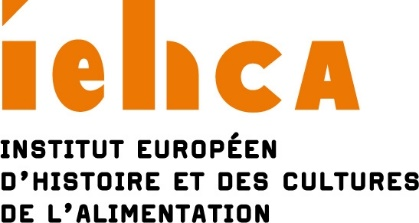 À noter :Le modérateur ne peut être communicant au sein de la session qu’il anime.L’organisateur pourra être le modérateur de la session. S’il est au nombre des communicants, il lui revient de trouver un modérateur ou, à défaut, un modérateur sera attribué par les organisateurs de la conférence. Les sessions dureront 90 minutes. Outre le modérateur, elles comprendront soit un modérateur et deux communications d’une durée de trente minutes chacune soit trois communications d’une durée de vingt minutes chacune. Ces communications pourront être présentées en anglais ou en français. Titre de la sessionParticipants OrganisateurNom :Prénom :Institution de rattachement** (pour les chercheurs indépendants, le mentionner) :Pays :Organisez-vous plusieurs sessions ? 	Oui	NonModérateur Nom :Prénom :Institution de rattachement** (pour les chercheurs indépendants, le mentionner) :Pays :Communicant 1Nom :Prénom :Institution de rattachement** (pour les chercheurs indépendants, le mentionner) :Pays :Titre de la communication :Communicant 2Nom :Prénom :Institution de rattachement** (pour les chercheurs indépendants, le mentionner) :Pays :Titre de la communication :Communicant 3Nom :Prénom :Institution de rattachement** (pour les chercheurs indépendants, le mentionner) :Pays :Titre de la communication :Adresses mail/téléphone portableOrganisateur :Modérateur :Communicant 1 :Communicant 2 :Communicant 3 :Résumés des communications – 250 mots – ces résumés seront susceptibles d’être mis en ligne.Communicant 1 :Communicant 2 :Communicant 3 :CV – 250 motsOrganisateur :Modérateur :Communicant 1 :Communicant 2 :Communicant 3 :